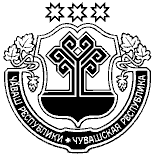 В соответствии с Положением о ведомственном контроле за соблюдением трудового законодательства и иных нормативных правовых актов, содержащих нормы трудового права, подведомственными органам местного самоуправления Козловского района организациями, утвержденным постановлением администрации Козловского района от 25. 03.2020 г.  № 137:1. Определить ответственными за проведение ведомственного контроля за соблюдением трудового законодательства и иных нормативных правовых актов, содержащих нормы трудового права, подведомственными органам местного самоуправления Козловского района Чувашской Республики организациями следующие структурные подразделения администрации Козловского района Чувашской Республики:- отдел сельского хозяйства и экологии администрации Козловского района Чувашской Республики;-отдел строительства, дорожного хозяйства и ЖКХ администрации Козловского района Чувашской Республики;- отдел культуры, спорта и туризма администрации Козловского района Чувашской Республики;-управление образования администрации Козловского района Чувашской Республики.2. Руководителям ответственных структурных подразделений:а) обеспечить проведение ведомственного контроля за соблюдением трудового законодательства и иных нормативных правовых актов, содержащих нормы трудового права, в форме проверок в соответствии с Положением о ведомственном контроле за соблюдением трудового законодательства и иных  нормативных правовых актов, содержащих нормы трудового права, подведомственными органам местного самоуправления Козловского района  организациями, утвержденным постановлением администрации Козловского района от 25.03.2020 г.  № 137;б) назначить в структурном подразделении ответственное должностное лицо за организацию и проведение проверок в подведомственных организациях;в) разработать и представить на утверждение план проведения проверок подведомственных организаций;г) обеспечить внесение в должностную инструкцию должностного лица, ответственного за организацию и проведение проверок в подведомственных организациях, обязанностей, предусмотренных Положением о ведомственном контроле за соблюдением трудового законодательства и иных нормативных правовых актов, содержащих нормы трудового права, подведомственными органам местного самоуправления Козловского района организациями, утвержденным постановлением администрации Козловского района от 25.03.2020 г.  № 137.Глава администрации  Козловского района                                                                                               А. И. ВасильевОб определении отвественных за проведение ведомственного контроля за соблюдением трудового законодательства и иных нормативных правовых актов, содержащих нормы трудового права, подведомственными органам местного самоуправления Козловского района организациями